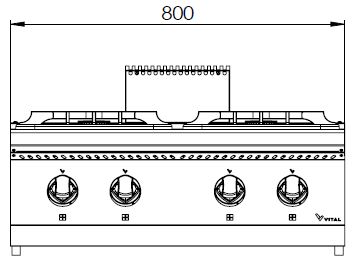 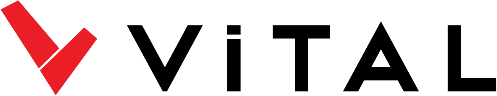 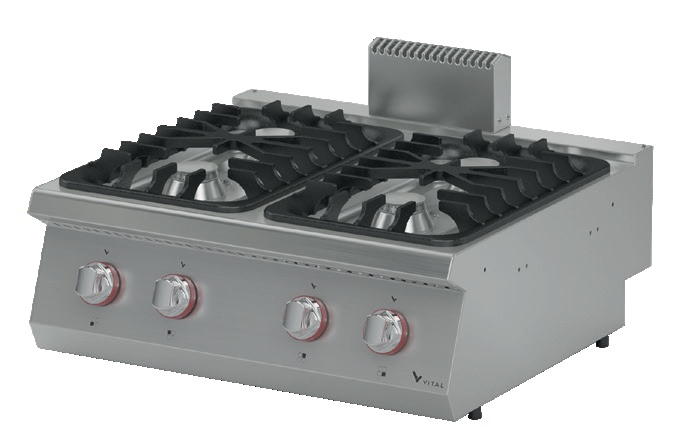 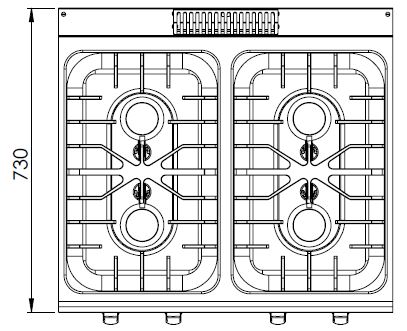 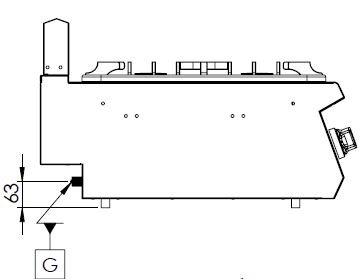 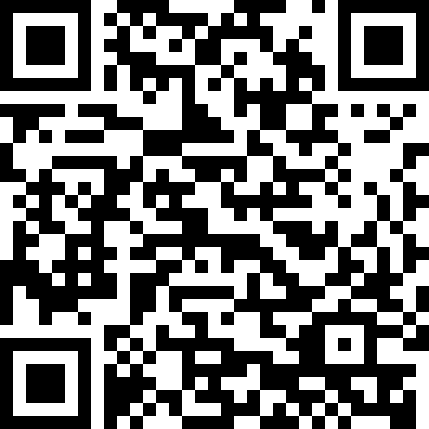 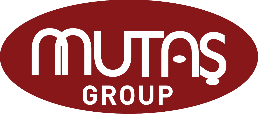 MODELDESCRIPTIONDIMENSIONSTOTAL POWERGAS CONSUMPTIONGAS CONSUMPTIONWEIGHTGKO7020GAS BURNER800X730X28030 kW 3.175 max. / 1.677 min. 2.366 max. /1.242 min.51 kg netGKO7020GAS BURNER820X800X450 Package dimension30 kWG20(m3/h)G30 (kg/h)60 kg Gross weight